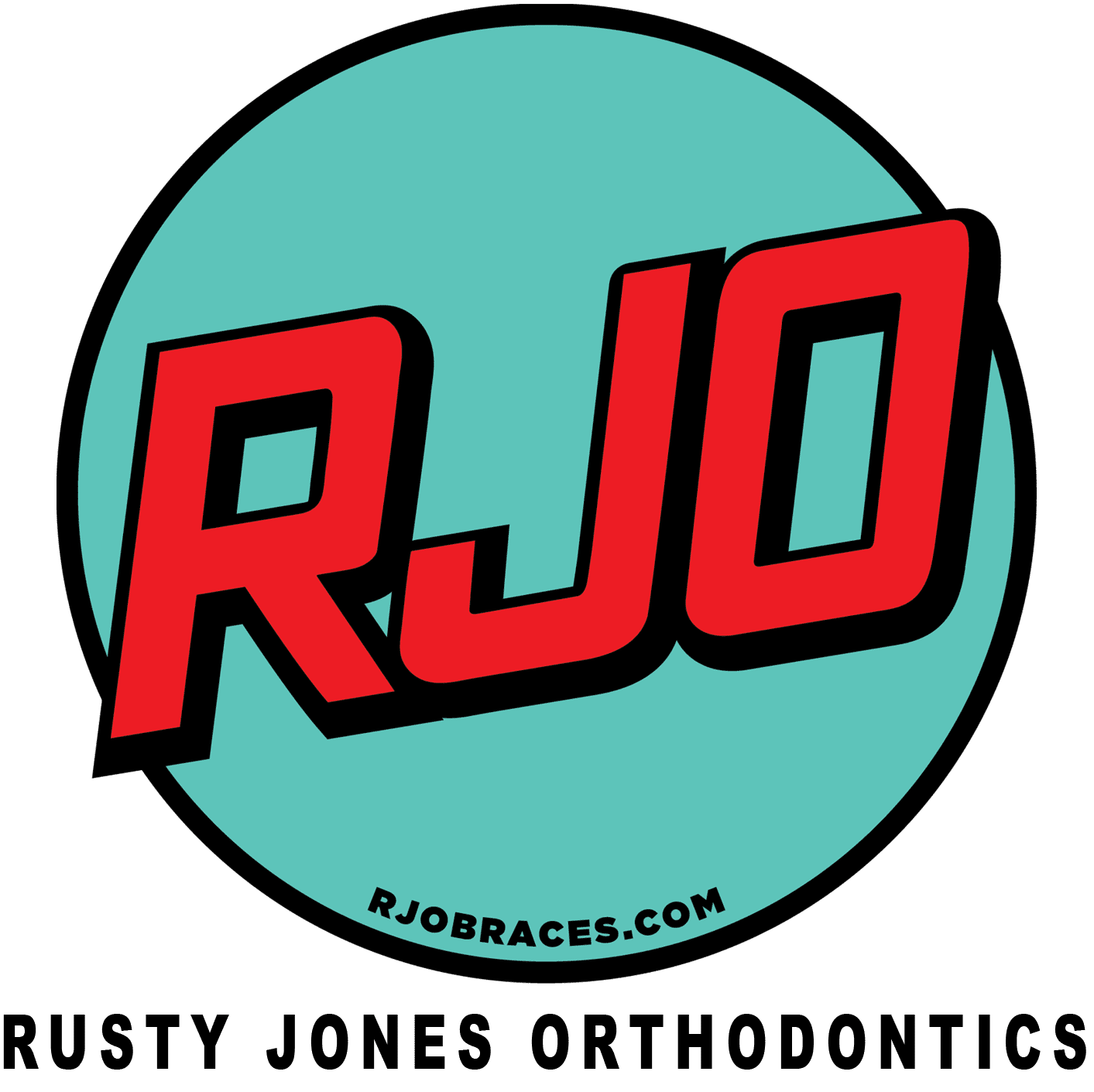 			                                                           Date:__________PATIENT INFORMATIONPatient’s Last Name_____________________ First Name____________________ DOB______________ Age_____Name you would like to go by________________________Patient’s Home Address______________________________ City____________ State________ Zip_____________Patient’s Home Phone Number_____________________E-Mail (used for appointment reminders, kept confidential)_____________________________________________ Driver’s license number__________________________Who may we thank for referring you to our office? ___________________________________________Is the patient                Single 		Married		Divorced 		WidowedIn Emergency Notify____________________________________________________________________				Name		Address 	City      State 	Zip	PhonePERSON RESPONSIBLE FOR THIS ACCOUNTName____________________________________________________________DOB__________________________ Address____________________________________ City_________________ State____________ Zip____________SS#________________________ Daytime Phone _____________________ Email ____________________________Cell Phone#__________________________________ Relationship to Patient________________________________INSURANCE INFORMATIONPrimary Insurance Information					Insured’s Name_______________________ Insured’s DOB___________Insured’s SS#__________ Insured ID#_______Employer’s Name______________________________ Employer’s Phone #___________________________________Employer’s Address____________________________City______________State________Zip____________________Insurance Company____________________________ City_____________ State_______ Zip____________________Insurance Phone#_________________________________ Name of Dental Plan_______________________________Secondary Insurance Information				                     Insured’s Name__________________________ Insured’s DOB_________Insured’s SS#___________ Insured ID______Employer’s Name______________________________________ Employer’s Phone#___________________________Employer’s Address_________________________________ City______________ State________ Zip_____________Insurance Company___________________________ City____________ State________ Zip_____________________Insurance Phone#_______________________ Name of Dental Plan________________________________________DENTAL HISTORYDentist____________________________________________ Date of Last Visit_______________________________Dentist’s Address__________________________________City____________State______Zip___________________Phone#________________________ What concerns you most about your teeth?____________________________Does the patient want teeth straightened?____________________________________________________________YES	NO	Have there ever been any injuries to the face, mouth, or teeth?___________________________YES	No	Have you ever been informed of missing, extra or chipped teeth?__________________________YES	No	Have you ever had any abscessed teeth?______________________________________________YES	No	Is any of your mouth sensitive to temperature or pressure?_______________________________Yes	No 	Do your gums bleed when you brush your teeth?_______________________________________Yes	No	Do you have any type of thumb or tongue habit?_______________________________________YES	NO	Have you ever had any speech therapy?_______________________________________________YES	NO	Do you have TMJ?________________________________________________________________YES	NO	Are you aware of your jaw clicking or popping?_________________________________________
YES	NO 	Have you ever been told that you grind your teeth?_____________________________________YES	NO	Are you aware of clenching your teeth?_______________________________________________YES	NO	Do you have “Tension” headaches?__________________________________________________YES	NO	Do you have “Frequent” headaches?_________________________________________________YES	NO	Do you brush your teeth daily? How many times?_______________________________________YES	NO	Do you floss your teeth daily?_______________________________________________________Who first noticed a possible orthodontic problem?______________________________________________________Chief Concern for evaluation and information desired:___________________________________________________Have x-rays been taken recently?____________________________ When___________________________________Medical HistoryReviewed with patient by______________________________________ Date______________Physician ________________________________________Date of last visit______________________Physician’s Address__________________________ City_________________ AZ____________ Zip______________Please Circle Yes or No (If Yes, please fill in the details)Yes	No	Are you taking any medications?____________________________________________________Yes	No	Are you allergic to any medication?__________________________________________________Yes	No	Are you presently under care of a physician___________________________________________Yes	No 	Have you ever had any major operation?_____________________________________________Yes	No	Have you had your tonsils or adenoids removed?______________________________________Yes	No 	Have you had any of the following: Asthma___ Allergies___Hayfever___Throat Infections_____Yes	No	Are you allergic to anything? If yes please describe_____________________________________Please circle the appropriate answer for the medical conditions below:Yes	No      Abnormal Bleeding	Yes	No	Endocrine Problems	Yes	No	EpilepsyYes	No      Tuberculosis                    Yes           No	 Anemia		                  Yes           No             ArthritisYes	No      Lung/Respiratory	Yes	No	Thyroid Disease		Yes	No	HIV+Yes	No      Heart Murmur	Yes	No	Nervous Disorders	                  Yes           No 	HerpesYes	No      Arthritis		Yes	No	Blood Disorder		Yes	No	SinusitisYes	No      Heart Problems	Yes	No	Bone/Joint Disorders	Yes	No            CancerYes	No      Pneumonia	                  Yes	No	Prolonged Bleeding	                  Yes	No            Fainting	Yes	No      Diabetes		Yes	No	Nervous Disorders 	                  Yes            No            Hyperactive  Yes	No      Kidney Involvement      Yes	No	High Blood Pressure  	 Yes	 No             AIDSYes	No      Rheumatic Heart	Yes             No            Hepatitis Type _____                Yes           No         Emotional Problems	For Women Only: Are you pregnant? ___________________                Other: ________________________________Remarks: _____________________________________________________________________________________BENEFITS OF ORTHODONTICSAesthetics, Health and FunctionOrthodontics is a service that provides an improvement in the appearance of the teeth and in the general function of the teeth, and general dental health. Teeth, gums and jaws are an intricate body part and can fail to respond to treatment. If good oral hygiene is not practiced, tooth decay and enlarged gums can result. Joint discomfort and root shortening are observed in a small percentage of cases. Teeth change throughout lifetime, and there can be some movement of the teeth, and some change after treatment. I hereby state that I have read and understand the above paragraph, and that I have truthfully to the best of my ability answered all the above questions. Patient/Parent Signature_________________________________________Date____________________________ OFFICE USEI Verbally reviewed the medical/dental information above with the parent/guardian and patient named herein. Initials___________ Date : ___________